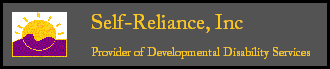       Home Maker Personal Care  /  Adult Day Service  /  Transportation  /  Social Security Representative PayeeConsumer Advocate  /  Community Integration  /   Medication Administration  /  Medical MonitoringSupported Employment____________________________________________________________________________Self Reliance Inc. of Miami County is currently looking for friendly and caring Direct Care Staff to work with developmentally disabled individuals.********We are now hiring for all 3 shifts*********Enjoy competitive wages with hourly premiums included for weekend and overnight (awake) shifts.  All successful candidates will receive a raise after a 90 day probationary period!		This is a very rewarding and flexible field to be involved in. You will be helping to teach and assist individuals with daily living skills.  This is a great way to supplement your income.  Perfect for those who are retired, or college students looking for flexible, part-time employment.____________________________________________________________________________		Applicants must be able to pass a background check, have a HighSchool diploma or equivalent,  a valid Ohio drivers license, reliable vehicle, and insurance. Employer will provide all other required, paid training.                                 1100 Wayne St. Suite#1170 Troy, Ohio 45373  Phone(937) 440-8090 ,  Fax(937)440-8488                                          E-Mail:  : Bethesri@yahoo.com or Bfinch1015@yahoo.com     www.self-relianceinc.com